経営学史学会第21回全国大会統一論題経営学に何ができるか―― 経営学の再生 ――2013年 5 月 17 日（金）～ 19 日（日）近畿大学東大阪キャンパス経営学史学会第21回全国大会実行委員会経営学史学会第21回全国大会プログラム5月17日（金）5月18日（土）自由論題　55分 （報告25分，質疑応答30分）統一論題　195分（報告30分×3，討論20分×2，質疑応答60分，休憩5分）5月19日（日）　特別セッション　120分（報告10分×10，質疑応答20分）統一論題　195分（報告30分×3，討論20分×2，質疑応答60分，休憩5分）参加者の会員控室は，21号館5階541教室です。昼食時には，21号館5階540教室もあわせてご利用ください。お弁当（事前予約の方のみ）は，21号館5階541教室にてお渡しいたします。なお，お弁当のお渡し時間は両日とも11：30～13：00とさせていただきます。近畿大学東大阪キャンパスご案内長瀬駅まで（上本町・鶴橋から近鉄大阪線の【普通〈各駅停車〉】で約10分です）新幹線ご利用の場合大阪（伊丹）空港ご利用の場合関西国際空港ご利用の場合長瀬駅から近畿大学へ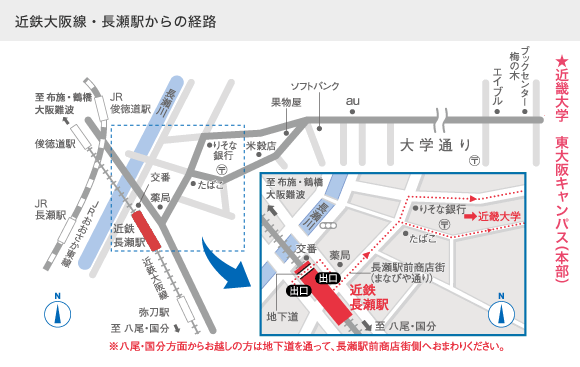 サブテーマ　I経営の発展と経営学サブテーマ　II経済学を超える経営学16：00運営委員会　（21号館8階会議室）16：30編集委員会　（21号館8階会議室）17：00理事会　（21号館8階会議室）9：30受　　付　（21号館5階）受　　付　（21号館5階）受　　付　（21号館5階）受　　付　（21号館5階）受　　付　（21号館5階）受　　付　（21号館5階）自　由　論　題自　由　論　題自　由　論　題自　由　論　題（21号館5階）（21号館5階）（21号館5階）A会場（21-539教室）A会場（21-539教室）B会場（21-542教室）B会場（21-542教室）B会場（21-542教室）C会場（21-543教室）10：0010：55報告者：森谷 周一（関西学院大学・院）「人的資源管理と戦略概念」チェアパーソン：西川 清之（龍谷大学）報告者：森谷 周一（関西学院大学・院）「人的資源管理と戦略概念」チェアパーソン：西川 清之（龍谷大学）報告者：貴島 耕平       （神戸大学・院）「組織行動論に対する社会技術システム論の貢献」チェアパーソン：岸田 民樹（名古屋大学）報告者：貴島 耕平       （神戸大学・院）「組織行動論に対する社会技術システム論の貢献」チェアパーソン：岸田 民樹（名古屋大学）報告者：貴島 耕平       （神戸大学・院）「組織行動論に対する社会技術システム論の貢献」チェアパーソン：岸田 民樹（名古屋大学）報告者：野坂 美穂（中央大学・院）「ネットワーク研究における分析レベルの再検討―Simmel（1923）のダイアドVSトライアドの視点から―」チェアパーソン：村上 伸一（桃山学院大学）11：0011：55報告者：庭本 佳子（神戸大学・院）「HRMの理論的基盤としての組織能力論」チェアパーソン：三井 泉　          （日本大学）報告者：庭本 佳子（神戸大学・院）「HRMの理論的基盤としての組織能力論」チェアパーソン：三井 泉　          （日本大学）報告者：林　徹       （長崎大学）「希求水準の探究」チェアパーソン：辻村 宏和（中部大学）報告者：林　徹       （長崎大学）「希求水準の探究」チェアパーソン：辻村 宏和（中部大学）報告者：林　徹       （長崎大学）「希求水準の探究」チェアパーソン：辻村 宏和（中部大学）報告者：藤川なつこ（四日市大学）「高信頼性組織研究の展開 ―ノーマル・アクシデント理論と高信頼性理論の対立と協調―」チェアパーソン：狩俣 正雄（大阪市立大学）12：0013：00昼　食　・　理事会昼　食　・　理事会昼　食　・　理事会昼　食　・　理事会昼　食　・　理事会昼　食　・　理事会開　会・基調報告開　会・基調報告開　会・基調報告開　会・基調報告（21号館5階534教室）（21号館5階534教室）（21号館5階534教室）13：00開会の辞　　第21回全国大会実行委員会委員長　　牧浦　健二　（近畿大学）開会の辞　　第21回全国大会実行委員会委員長　　牧浦　健二　（近畿大学）開会の辞　　第21回全国大会実行委員会委員長　　牧浦　健二　（近畿大学）開会の辞　　第21回全国大会実行委員会委員長　　牧浦　健二　（近畿大学）開会の辞　　第21回全国大会実行委員会委員長　　牧浦　健二　（近畿大学）開会の辞　　第21回全国大会実行委員会委員長　　牧浦　健二　（近畿大学）13：0513：35基調報告報告者　　藤井　一弘　　（青森公立大学）論題：「経営学に何ができるか ―経営学の再生―」司会者　　小笠原　英司　（明治大学）基調報告報告者　　藤井　一弘　　（青森公立大学）論題：「経営学に何ができるか ―経営学の再生―」司会者　　小笠原　英司　（明治大学）基調報告報告者　　藤井　一弘　　（青森公立大学）論題：「経営学に何ができるか ―経営学の再生―」司会者　　小笠原　英司　（明治大学）基調報告報告者　　藤井　一弘　　（青森公立大学）論題：「経営学に何ができるか ―経営学の再生―」司会者　　小笠原　英司　（明治大学）基調報告報告者　　藤井　一弘　　（青森公立大学）論題：「経営学に何ができるか ―経営学の再生―」司会者　　小笠原　英司　（明治大学）基調報告報告者　　藤井　一弘　　（青森公立大学）論題：「経営学に何ができるか ―経営学の再生―」司会者　　小笠原　英司　（明治大学）統　一　論　題　サブテーマI　統　一　論　題　サブテーマI　統　一　論　題　サブテーマI　統　一　論　題　サブテーマI　（21号館5階534教室）（21号館5階534教室）（21号館5階534教室）13：4517：00統一論題　　サブテーマI　「経営の発展と経営学」統一論題　　サブテーマI　「経営の発展と経営学」統一論題　　サブテーマI　「経営の発展と経営学」統一論題　　サブテーマI　「経営の発展と経営学」統一論題　　サブテーマI　「経営の発展と経営学」統一論題　　サブテーマI　「経営の発展と経営学」13：4517：00報告者　　山縣　正幸　（近畿大学）論題：「経営維持から企業発展へ ―ステイクホルダー思考とWertschöpfung―」報告者　　山縣　正幸　（近畿大学）論題：「経営維持から企業発展へ ―ステイクホルダー思考とWertschöpfung―」報告者　　山縣　正幸　（近畿大学）論題：「経営維持から企業発展へ ―ステイクホルダー思考とWertschöpfung―」報告者　　山縣　正幸　（近畿大学）論題：「経営維持から企業発展へ ―ステイクホルダー思考とWertschöpfung―」報告者　　山縣　正幸　（近畿大学）論題：「経営維持から企業発展へ ―ステイクホルダー思考とWertschöpfung―」報告者　　山縣　正幸　（近畿大学）論題：「経営維持から企業発展へ ―ステイクホルダー思考とWertschöpfung―」13：4517：00報告者　　藤沼　司　　（青森公立大学）論題：「“協働の学としての経営学”再考」報告者　　藤沼　司　　（青森公立大学）論題：「“協働の学としての経営学”再考」報告者　　藤沼　司　　（青森公立大学）論題：「“協働の学としての経営学”再考」報告者　　藤沼　司　　（青森公立大学）論題：「“協働の学としての経営学”再考」報告者　　藤沼　司　　（青森公立大学）論題：「“協働の学としての経営学”再考」報告者　　藤沼　司　　（青森公立大学）論題：「“協働の学としての経営学”再考」13：4517：00報告者　　谷口　照三　（桃山学院大学）論題：「バーナードの協働体系論と山本安次郎の事業経営論」報告者　　谷口　照三　（桃山学院大学）論題：「バーナードの協働体系論と山本安次郎の事業経営論」報告者　　谷口　照三　（桃山学院大学）論題：「バーナードの協働体系論と山本安次郎の事業経営論」報告者　　谷口　照三　（桃山学院大学）論題：「バーナードの協働体系論と山本安次郎の事業経営論」報告者　　谷口　照三　（桃山学院大学）論題：「バーナードの協働体系論と山本安次郎の事業経営論」報告者　　谷口　照三　（桃山学院大学）論題：「バーナードの協働体系論と山本安次郎の事業経営論」13：4517：00討論者　　庭本　佳和　（甲南大学）　　　　　梶脇　裕二　（龍谷大学）司会者  　勝部　伸夫　（熊本学園大学）討論者　　庭本　佳和　（甲南大学）　　　　　梶脇　裕二　（龍谷大学）司会者  　勝部　伸夫　（熊本学園大学）討論者　　庭本　佳和　（甲南大学）　　　　　梶脇　裕二　（龍谷大学）司会者  　勝部　伸夫　（熊本学園大学）討論者　　庭本　佳和　（甲南大学）　　　　　梶脇　裕二　（龍谷大学）司会者  　勝部　伸夫　（熊本学園大学）討論者　　庭本　佳和　（甲南大学）　　　　　梶脇　裕二　（龍谷大学）司会者  　勝部　伸夫　（熊本学園大学）討論者　　庭本　佳和　（甲南大学）　　　　　梶脇　裕二　（龍谷大学）司会者  　勝部　伸夫　（熊本学園大学）17：2018：00会　員　総　会（21号館5階534教室）会　員　総　会（21号館5階534教室）会　員　総　会（21号館5階534教室）会　員　総　会（21号館5階534教室）会　員　総　会（21号館5階534教室）会　員　総　会（21号館5階534教室）18：2020：20懇　親　会（本館地下1階　学生食堂）懇　親　会（本館地下1階　学生食堂）懇　親　会（本館地下1階　学生食堂）懇　親　会（本館地下1階　学生食堂）懇　親　会（本館地下1階　学生食堂）懇　親　会（本館地下1階　学生食堂）9：00受　　付　（21号館5階）経営学史叢書刊行記念　特別セッション経営学史叢書刊行記念　特別セッション経営学史叢書刊行記念　特別セッション（21号館5階534教室）（21号館5階534教室）9：3011：30経営学史叢書刊行記念　特別セッション「経営学史叢書の意義と課題」経営学史叢書刊行記念　特別セッション「経営学史叢書の意義と課題」経営学史叢書刊行記念　特別セッション「経営学史叢書の意義と課題」経営学史叢書刊行記念　特別セッション「経営学史叢書の意義と課題」9：3011：30総括報告　　吉原　正彦　  （青森中央学院大学）総括報告　　吉原　正彦　  （青森中央学院大学）総括報告　　吉原　正彦　  （青森中央学院大学）総括報告　　吉原　正彦　  （青森中央学院大学）9：3011：30司会者　　小笠原　英司　（明治大学）司会者　　小笠原　英司　（明治大学）司会者　　小笠原　英司　（明治大学）司会者　　小笠原　英司　（明治大学）9：3011：30【各巻報告者】【各巻報告者】【各巻報告者】【各巻報告者】9：3011：30井藤　正信（愛媛大学）（第I巻：テイラー）佐々木　恒男（青森公立大学）（第II巻：ファヨール）佐々木　恒男（青森公立大学）（第II巻：ファヨール）三井　泉（日本大学）（第IV巻：フォレット）9：3011：30藤井　一弘（青森公立大学）（第VI巻：バーナード）田中　政光（横浜国立大学）（第VII巻：サイモン）田中　政光（横浜国立大学）（第VII巻：サイモン）岸田　民樹（名古屋大学）（第VIII巻：ウッドワード）9：3011：30庭本　佳和（甲南大学）（第IX巻：アンソフ）島田　恒（神戸学院大学）（第X巻：ドラッカー）島田　恒（神戸学院大学）（第X巻：ドラッカー）田中　照純（立命館大学）（第XI巻：ニックリッシュ）11：3012：30昼　食　・　理事会昼　食　・　理事会昼　食　・　理事会昼　食　・　理事会統　一　論　題　サブテーマII・閉　会統　一　論　題　サブテーマII・閉　会統　一　論　題　サブテーマII・閉　会（21号館5階534教室）（21号館5階534教室）12：3015：45統一論題　　サブテーマII　「経済学を超える経営学」　統一論題　　サブテーマII　「経済学を超える経営学」　統一論題　　サブテーマII　「経済学を超える経営学」　統一論題　　サブテーマII　「経済学を超える経営学」　12：3015：45報告者　　高橋　公夫　（関東学院大学）論題：「経済学を超える経営学 ―経営学構想力の可能性―」報告者　　高橋　公夫　（関東学院大学）論題：「経済学を超える経営学 ―経営学構想力の可能性―」報告者　　高橋　公夫　（関東学院大学）論題：「経済学を超える経営学 ―経営学構想力の可能性―」報告者　　高橋　公夫　（関東学院大学）論題：「経済学を超える経営学 ―経営学構想力の可能性―」12：3015：45報告者　　丹沢　安治　（中央大学）論題：「経済学に対する経営学の貢献―経営学における新制度派経済学の展開とその方法論的含意―」報告者　　丹沢　安治　（中央大学）論題：「経済学に対する経営学の貢献―経営学における新制度派経済学の展開とその方法論的含意―」報告者　　丹沢　安治　（中央大学）論題：「経済学に対する経営学の貢献―経営学における新制度派経済学の展開とその方法論的含意―」報告者　　丹沢　安治　（中央大学）論題：「経済学に対する経営学の貢献―経営学における新制度派経済学の展開とその方法論的含意―」12：3015：45報告者　　三戸　浩　　（横浜国立大学）論題：「経営学と経済学における人間観・企業観・社会観」報告者　　三戸　浩　　（横浜国立大学）論題：「経営学と経済学における人間観・企業観・社会観」報告者　　三戸　浩　　（横浜国立大学）論題：「経営学と経済学における人間観・企業観・社会観」報告者　　三戸　浩　　（横浜国立大学）論題：「経営学と経済学における人間観・企業観・社会観」12：3015：45討論者　　河野　昭三　（甲南大学）　　　　　風間　信隆　（明治大学）司会者  　片岡　信之　（桃山学院大学）討論者　　河野　昭三　（甲南大学）　　　　　風間　信隆　（明治大学）司会者  　片岡　信之　（桃山学院大学）討論者　　河野　昭三　（甲南大学）　　　　　風間　信隆　（明治大学）司会者  　片岡　信之　（桃山学院大学）討論者　　河野　昭三　（甲南大学）　　　　　風間　信隆　（明治大学）司会者  　片岡　信之　（桃山学院大学）15：4516：00大会総括　　　経営学史学会理事長　　　小笠原　英司　（明治大学）閉会の辞　　　大会実行委員会委員長　　　牧浦　健二　　（近畿大学）大会総括　　　経営学史学会理事長　　　小笠原　英司　（明治大学）閉会の辞　　　大会実行委員会委員長　　　牧浦　健二　　（近畿大学）大会総括　　　経営学史学会理事長　　　小笠原　英司　（明治大学）閉会の辞　　　大会実行委員会委員長　　　牧浦　健二　　（近畿大学）大会総括　　　経営学史学会理事長　　　小笠原　英司　（明治大学）閉会の辞　　　大会実行委員会委員長　　　牧浦　健二　　（近畿大学）